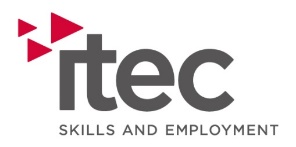 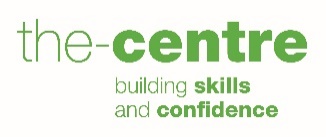 Job Description Title:					Compliance Officer	Summary/Purpose: 	To complete effective compliance auditing ensuring Itec maintains contractual compliance whilst enhancing our learner experience through frequent, impactful interventions both in person and digitally. Reporting to:  				Head of Apprenticeships   	Supervising: 				N/A	Responsibilities:Responsible for routine analysis of reports/key data to identify and action plan or potential compliance risks.Responsible for supporting the team to address identified compliance issues with assessors/customers. Responsible for tracking identified areas of concern to completion. Responsible for supporting the team to schedule tasks proactively. Accountable for reporting trend of non-compliance to the managers.Responsible for managing the risk rating of all assessor caseloads.Responsible for contributing to the review of internal compliance reports. GeneralTo ensure security of company assets To comply with all company policies and procedures To comply with the companies safeguarding policy & procedure To comply with Equal Opportunities Legislation and be proactive in challenging prejudice, discrimination, and stereotyping. To implement in full the Company’s quality policies and procedures.To consult the Company Health and Safety Policy with regards to their specific responsibilities as described in the general arrangements sectionTo give consideration to their actions at work as to how they may affect   the safety of Learners, clients and visitors to Company premises. Support organisations core valuesCo-operate with all staff to achieve a healthy and safe workplace and reporting any risks identified, at the company’s or other premises, to the designated Health and Safety Officer.Other duties that may be identified from time to time by the Company.Attend relevant training / personal development programmes. Person SpecificationNAME	 		__________________________________SIGNATURE 		_____________________        DATE 	_____________________EssentialDesirableExperienceWorking within customer service environmentWorking with quality (or similar) management systemsFull driving licence with use of own vehicle  Databases, e-portfolio systems, customer management systemsWorking withing education and learning sectorPublic funded support contractsExperience of carrying out internal auditsQualifications & Training5 GCSEs at Grade C or above or equivalent Literacy, Numeracy and Digital competency at least at Level 2 or equivalent Level 2 ManagementInternal AuditDegree or equivalent SkillsExcellent organisation skillsProject planning and monitoring Target setting and monitoring AnalyticalExcellent attention to detail Logical and systematic thinking Critical thinking and problem-solving skillsWorking knowledge of MS Office applications – Word, Excel, Outlook, TeamsAbility to speak WelshInternal auditing skillsKnowledge Business processes and management systemsBusiness standard (s) Knowledge of the WBL Specification and Quality AgendaSafeguarding Knowledge and understanding Professional / business standards CharacteristicsOpen-minded, result-oriented with positive “can-do” attitude ConfidentPersonableActive ListenerInfluencing through evidenceWillingness to share advice and knowledgeValues opinions of othersAdaptabilitySelf-motivated 